ECZACILIK FAKÜLTESİ DEKANLIK MAKAMINA(Öğrenci İşleri Birimi)20   / 20   Eğitim-Öğretim yılı  Güz  Bahar Yarıyılı       dersinin aşağıda bilgileri verilen sınavından beklediğim notu alamadım. Sınav evraklarımın yeniden incelenmesini arz ederim.									   /    / 20  (Adı Soyadı, İmza)	Adı geçen öğrencinin sınav evrakı yeniden incelenmiş olup, yukarıda belirtilen sınav için;      olan sınav notu     olarak değişmiştir.*      olan sınav notu değişmemiştir.*Açıklama: (Maddi hata olması durumunda gerekli açıklama yapılacaktır.)    /    / 20                (Adı Soyadı, İmza)							Dersin Sorumlusu   /    / 20  Dekan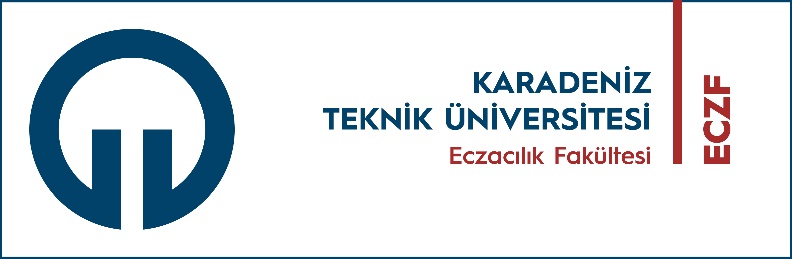 SINAV SONUCUNA İTİRAZ FORMUAdı ve Soyadı	:      Sınıfı:  Numarası:      Cep Telefonu: (   )      Aldığı NotBeklediği Not Ara sınav Dönem sonu Bütünleme Diğer:       